Semester 2 Final ReviewFree Response Part 2Consider the following equilibrium: The reaction is _______thermic and  = _________Which substances would have a heat of formation of zero? _____Give the direction of the shift for each of the following:Increase temperatureIncrease []Increase volumeDecrease []Increase pressureWrite the Keq expression for the equilibrium.Calculate the value of the Keq if at equilibrium[]=0.20 M, []=0.028 M, and []=0.56 MKeq =____________Sulfuric acid reacts with sodium hydroxide.  Give the balanced equation for this reaction.If 20.00 mL of sodium hydroxide react with 40.00 mL of 0.050 M sulfuric acid, what is the concentration of sodium hydroxide?= _______________What mass of the salt is produced?= _______________What is the pH of the sulfuric acid?= _______________A flask contains 672 mL of F2O at STP.Calculate the moles present.= _______________Calculate the mass present.= _______________Calculate the molecules present.= _______________Name each of the following molecules.Match each molecule with its functional group.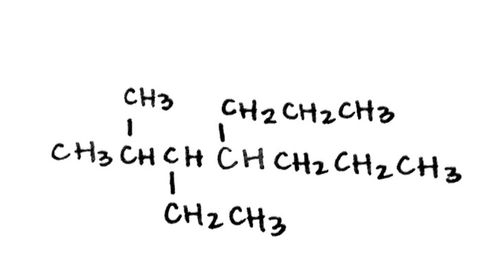 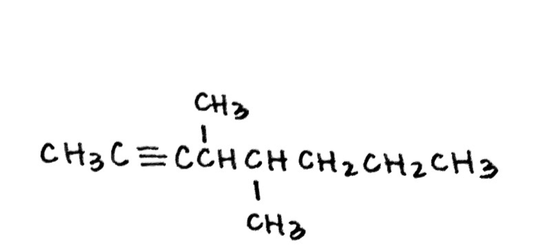 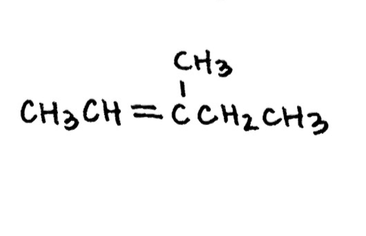 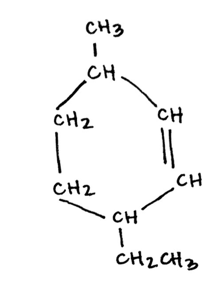 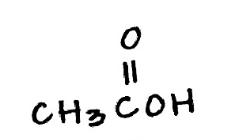 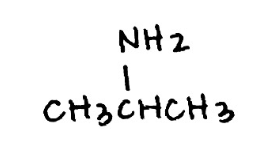 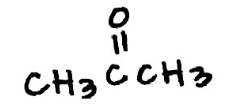 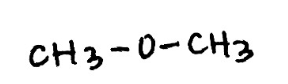 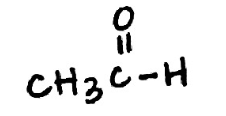 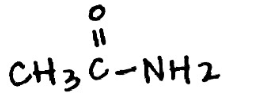 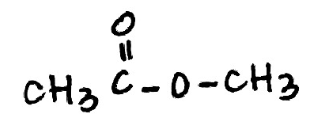 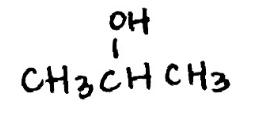 